ПРАВИЛА СТРАХОВАНИЯ(СТАНДАРТНЫЕ)УРОЖАЯ СЕЛЬСКОХОЗЯЙСТВЕННЫХ КУЛЬТУР, ПОСАДОК МНОГОЛЕТНИХ НАСАЖДЕНИЙ, ОСУЩЕСТВЛЯЕМОГО С ГОСУДАРСТВЕННОЙ ПОДДЕРЖКОЙ(с изменениями и дополнениями)СОДЕРЖАНИЕ1. ОБЩИЕ ПОЛОЖЕНИЯ	32. СУБЪЕКТЫ СТРАХОВАНИЯ	73. ОБЪЕКТЫ СТРАХОВАНИЯ	84. СТРАХОВЫЕ РИСКИ И СТРАХОВЫЕ СЛУЧАИ	85. ПОРЯДОК ОПРЕДЕЛЕНИЯ СТРАХОВОЙ СТОИМОСТИ, СТРАХОВОЙ СУММЫ, ФРАНШИЗЫ	106. ПОРЯДОК ОПРЕДЕЛЕНИЯ СТРАХОВОГО ТАРИФА, СТРАХОВОЙ ПРЕМИИ	107. ПОРЯДОК ЗАКЛЮЧЕНИЯ, ИСПОЛНЕНИЯ, ПРЕКРАЩЕНИЯ ДОГОВОРА СЕЛЬСКОХОЗЯЙСТВЕННОГО СТРАХОВАНИЯ	118. ПРАВА И ОБЯЗАННОСТИ СТРАХОВЩИКА И СТРАХОВАТЕЛЯ	179. ПОРЯДОК ОПРЕДЕЛЕНИЯ РАЗМЕРА УБЫТКА	2110. ПОРЯДОК ОПРЕДЕЛЕНИЯ СТРАХОВОЙ ВЫПЛАТЫ	2611. ОСНОВАНИЯ ДЛЯ ОСВОБОЖДЕНИЯ СТРАХОВЩИКА ОТ СТРАХОВОЙ ВЫПЛАТЫ И ДЛЯ ОТКАЗА В СТРАХОВОЙ ВЫПЛАТЕ	2712. ПОРЯДОК РАЗРЕШЕНИЯ СПОРОВ	28ОБЩИЕ ПОЛОЖЕНИЯУсловия настоящих Правил страхования (стандартных) урожая сельскохозяйственных культур, посадок многолетних насаждений, осуществляемого с государственной поддержкой, (далее – Правил страхования) разработаны с учетом Федерального закона от 25.07.2011 г. №260-ФЗ «О государственной поддержке в сфере сельскохозяйственного страхования и о внесении изменений в Федеральный закон «О развитии сельского хозяйства» (далее – Федеральный закон №260-ФЗ), действующих нормативно-правовых актов Правительства Российской Федерации, Министерства сельского хозяйства Российской Федерации, а также в соответствии с требованиями страхового законодательства Российской Федерации. На условиях настоящих Правил страхования могут быть застрахованы риски утраты (гибели) урожая сельскохозяйственных культур, в том числе многолетних насаждений, утраты (гибели) посадок многолетних насаждений.Для целей настоящих Правил страхования используются приведенные ниже основные понятия, которые несут один и тот же смысл, где бы они ни использовались в дальнейшем по тексту Правил страхования, а также заключенных в соответствии с ними договоров сельскохозяйственного страхования:агротехника – технология выращивания в виде комплекса организационных, агротехнических и мелиоративных приемов, направленных на получение планируемого урожая возделываемых сельскохозяйственных культур и восстановление плодородия почвы, включающая:необходимые приемы обработки почвы, внесение удобрений, подготовку почвы и семян к посеву/посадке, посев/посадка, сортосмены сельскохозяйственных культур, севооборот, рекомендованный специализированными учреждениями;своевременный посев/посадку сельскохозяйственных культур;использование кондиционных семян/посадочного материала сельскохозяйственных культур;использование агротехнических приемов с учетом характеристик сортов/гибридов, определенных при сортоиспытании с учетом территории выращивания;уход за посевами/посадками, борьбу с болезнями и вредителями сельскохозяйственных культур, сорной растительностью;мониторинг развития сельскохозяйственных культур в период их вегетации (цикла жизнедеятельности);снегозадержание, планировку поверхности почвы, поливы;другие мероприятия, проводимые Страхователем (Выгодоприобретателем) в соответствии с расчетом планируемой урожайности и методиками, утвержденными официально уполномоченными на то организациями для регионов, в которых находятся площади посевов/посадок Страхователя (Выгодоприобретателя);уборку урожая в оптимальные сроки с учетом сроков массовой уборки, сложившихся на территории выращивания урожая сельскохозяйственных культур, а также с учетом характеристик сортов/гибридов;сроки выполнения всех мероприятий, направленных на получение планируемого урожая сельскохозяйственных культур.безусловная франшиза – часть убытков, которая определена договором сельскохозяйственного страхования и не подлежит возмещению Страховщиком Страхователю или иному лицу, интерес которого застрахован в соответствии с условиями договора сельскохозяйственного страхования, и устанавливается в виде определенного процента от страховой суммы. вредный организм – микроорганизм, снижающий урожай сельскохозяйственных культур или его качество. К вредным микроорганизмам относятся микроорганизмы, причиняющие вред, носящий эпифитотический характер;государственная поддержка – предоставление субсидий за счет государственных бюджетных средств на возмещение части затрат Страхователя на уплату страховой премии, начисленной по договору сельскохозяйственного страхования;договор сельскохозяйственного страхования – договор сельскохозяйственного страхования, осуществляемого с государственной поддержкой, заключенный на основании настоящих Правил страхования, в том числе договор сельскохозяйственного страхования, осуществляемого на условиях, позволяющих получить государственную поддержку, но  по которому государственная поддержка не была предоставлена Страхователю. кондиционные семена (в том числе кондиционный посадочный материал) – семена (посадочный материал) сельскохозяйственных культур, которые по совокупности свойств семян (посадочного материала), характеризующих их пригодность для посева/посадки и хранения, отвечают всем предъявляемым к ним требованиям (всхожесть, чистота, масса 1000 семян и др.), предусмотренным государственными стандартами на семена (посадочный материал);критерии событий, предусмотренных п. 4.2. Правил страхования, – установленные договором сельскохозяйственного страхования показатели, характеризирующие продолжительность, интенсивность событий, предусмотренных п. 4.2. Правил страхования, а также служащие для определения факта их наступления;некондиционные семена (в том числе некондиционный посадочный материал) – семена (посадочный материал) сельскохозяйственных культур, которые по совокупности свойств семян (посадочного материала), характеризующих их пригодность для посева/посадки и хранения, не отвечают предъявляемым к ним требованиям по любому из показателей (один показатель и более);нормативные потери при уборке и доработке – величина потерь на уборку и/или доработку, определенная на основании Федерального регистра технологий производства продукции растениеводства в редакции, указанной в договоре сельскохозяйственного страхования;опасные для производства сельскохозяйственной продукции природные явления – опасные природные явления, которые соответствуют критериям опасных для производства сельскохозяйственной продукции природных явлений, установленным договором сельскохозяйственного страхования, а также привели к утрате (гибели) урожая сельскохозяйственных культур, утрате (гибели) посадок многолетних насаждений;перевод сельскохозяйственной культуры в иное пользование – использование сельскохозяйственной культуры для получения продукции, изначально не предполагавшейся при посеве/посадке данной сельскохозяйственной культуры;пересев – экономически обоснованное агротехническое мероприятие, направленное на пересев погибшей сельскохозяйственной культуры новой культурой для получения урожая в текущем году, проводимое в случае гибели или частичной гибели (повреждения) сельскохозяйственной культуры;период страхования – период времени, установленный договором сельскохозяйственного страхования, в течение которого наступление события, предусмотренного п. 4.2. Правил страхования может повлечь утрату (гибель) урожая сельскохозяйственных культур, утрату (гибель) посадок многолетних насаждений и наступление страхового случая, предусмотренного договором сельскохозяйственного страхования.При страховании урожая сельскохозяйственной культуры, если договором сельскохозяйственного страхования не установлен иной период страхования, период страхования определяется для каждой сельскохозяйственной культуры как  период времени, начинающийся с 00 часов 00 минут дня, следующего за днем уплаты всей суммы первого страхового взноса, но не ранее дня завершения посева/посадки данной сельскохозяйственной культуры, и оканчивается в 24 часа 00 минут дня, указанного в договоре сельскохозяйственного страхования как дата окончания уборки урожая сельскохозяйственной культуры. Изменение даты окончания периода страхования в связи с продлением срока уборки возможно при условии письменного согласия Страховщика.При страховании посадок многолетних насаждений, если договором сельскохозяйственного страхования не установлен иной период страхования, период страхования определяется для каждого вида посадок многолетних насаждений как  период времени, начинающийся с 00 часов 00 минут дня, следующего за днем уплаты всей суммы первого страхового взноса, и оканчивается в 24 часа 00 минут дня, указанного как дата окончания договора сельскохозяйственного страхования;подсев – экономически обоснованное агротехническое мероприятие, направленное на посев к основной культуре дополнительной сельскохозяйственной культуры, проводимое в случае частичной гибели (повреждения) сельскохозяйственной культуры;сельскохозяйственные культуры – культуры, в том числе многолетние насаждения, сорта которых внесены в Государственный реестр селекционных достижений и которые допущены к использованию;списание сельскохозяйственных культур – документальное отражение гибели сельскохозяйственных культур в соответствующих формах статистической отчетности Страхователя;средняя урожайность – урожайность, используемая для расчета страховой стоимости по методике, утвержденной в соответствии п. 4. ст. 3. Федерального закона № 260-ФЗ и действующей на момент заключения договора сельскохозяйственного  страхования;страховая выплата – денежная сумма, выплачиваемая Страховщиком при наступлении страхового случая в соответствии с разделом 10. Правил страхования;территория страхования – территория, указанная в договоре сельскохозяйственного страхования, в пределах которой может наступить страховой случай, предусмотренный договором сельскохозяйственного страхования;урожай сельскохозяйственной культуры – результат выращивания сельскохозяйственной культуры, в том числе многолетних насаждений, (в центнерах, исключение составляют сельскохозяйственные культуры в теплично-парниковом хозяйстве, когда он рассчитывается в килограммах) со всей площади земельных участков, принадлежащих Страхователю (Выгодоприобретателю) на законном праве (в том числе на правах аренды и т.п.), занятых посевами или посадками данной сельскохозяйственной культуры; урожайность – количество продукции растениеводства (урожая сельскохозяйственной культуры) в расчете на единицу посевной/посадочной площади.Урожайность измеряется в центнерах с одного гектара, исключение составляют сельскохозяйственные культуры в теплично-парниковом хозяйстве, когда она рассчитывается в килограммах на ;урожайность на корню – урожайность, определенная перед началом своевременной уборки урожая сельскохозяйственной культуры на территории страхования. Урожайность на корню определяется с участием Страховщика методом отбора проб или методом прямого комбайнирования;урожайность-нетто – урожайность, которая определяется как урожайность на корню, уменьшенная на величину нормативных потерь при уборке и доработке (при определении урожайности на корню методом отбора проб) или уменьшенная на величину нормативных потерь при доработке (при определении урожайности на корню методом прямого комбайнирования). Урожайность на корню не уменьшается на величину потерь при доработке, если урожай данной сельскохозяйственной культуры учитывается только в первоначально оприходованном весе;урожай-нетто – урожай сельскохозяйственной культуры со всей площади посева/посадки, сложившийся у Страхователя в текущем году, определяемый как произведение урожайности-нетто на всю площадь посева/посадки данной сельскохозяйственной культуры на территории страхования;утрата (гибель) посадок многолетних насаждений – имевшая место в период действия договора сельскохозяйственного страхования потеря многолетними насаждениями жизнеспособности на площади земельных участков в размере, установленном п. 14. ст. 2. Федерального закона №260-ФЗ в редакции, действующей на момент заключения договора сельскохозяйственного страхования, в результате наступления событий, предусмотренных ст. 8. Федерального закона №260-ФЗ;утрата (гибель) урожая сельскохозяйственной культуры – имевшее место в период действия договора сельскохозяйственного страхования снижение фактического урожая сельскохозяйственной культуры, в том числе урожая многолетних насаждений, по сравнению с запланированным урожаем в размере, предусмотренном п. 13. ст. 2. Федерального закона №260-ФЗ в редакции, действующей на момент заключения договора сельскохозяйственного страхования, в результате наступления событий, предусмотренных ст. 8. Федерального закона №260-ФЗ;формы статистической отчетности – формы статистической отчетности, предусмотренные и утвержденные федеральным органом государственной статистки в качестве отчетности для сельскохозяйственных товаропроизводителей;эпифитотический характер – массовое распространение вредных организмов на значительные территории (район, область) в течение определенного периода времени (не более одного периода вегетации сельскохозяйственной культуры), сопровождающееся массовой утратой (гибелью) сельскохозяйственных культур.Страхователь (физическое лицо), заключивший договор сельскохозяйственного страхования со Страховщиком на условиях настоящих Правил страхования, подтверждает свое согласие на обработку Страховщиком в соответствии с Федеральным законом от 27.07.2006 г. № 152-ФЗ «О персональных данных» перечисленных ниже персональных данных Страхователя для осуществления страхования по договору сельскохозяйственного страхования, в том числе в целях проверки качества оказания страховых услуг и урегулирования убытков по договору сельскохозяйственного страхования, администрирования договора сельскохозяйственного страхования, а также в целях информирования Страхователя о других продуктах и услугах Страховщика.В соответствии с п. 1. ст. 3. Федерального закона от 27.07.2006 г. №152-ФЗ «О персональных данных» персональные данные Страхователя включают в себя следующие данные: фамилия, имя, отчество; год, месяц, дата и место рождения; паспортные данные; адрес регистрации и фактического проживания; другие данные, указанные в заключенном со Страховщиком договоре сельскохозяйственного страхования (включая неотъемлемые его части: заявление на страхование, приложения и другие), которые могут быть отнесены в соответствии с действующим законодательством Российской Федерации к персональным данным.Страхователь предоставляет Страховщику право осуществлять все действия (операции) с персональными данными, включая сбор, систематизацию, накопление, хранение, уточнение (обновление, изменение), использование, обезличивание, блокирование, уничтожение. Страховщик вправе обрабатывать персональные данные посредством включения их в электронные базы данных Страховщика. Страховщик имеет право во исполнение своих обязательств по договору сельскохозяйственного страхования передавать персональные данные Страхователя третьим лицам, при условии, что у Страховщика есть соглашение с указанными третьими лицами, обеспечивающее безопасность персональных данных при их обработке и предотвращение разглашения персональных данных. Подтверждая получение настоящих Правил страхования, Страхователь дает свое согласие на обработку персональных данных Страхователя с момента заключения договора сельскохозяйственного страхования (если заключению договора сельскохозяйственного страхования предшествовала подача Страхователем заявления на страхование, то согласие действует с даты, указанной в заявлении на страхование). Согласие Страхователя на обработку персональных данных Страхователя действует в течение 5 (пять) лет, если иное не установлено договором сельскохозяйственного страхования.Страхователь вправе отозвать свое согласие посредством составления соответствующего письменного документа, который должен быть направлен в адрес Страховщика заказным письмом с уведомлением о вручении либо вручен лично под расписку уполномоченному представителю Страховщика. В случае поступления Страховщику от Страхователя письменного заявления об отзыве согласия на обработку персональных данных, согласие считается отозванным с даты поступления указанного заявления Страховщику. После окончания срока действия договора сельскохозяйственного страхования (в том числе при его расторжении) или отзыва согласия на обработку персональных данных Страховщик обязуется прекратить обработку персональных данных и уничтожить персональные данные Страхователя в срок, не превышающий 5 (пять) лет с даты окончания срока действия договора сельскохозяйственного страхования или отзыва согласия на обработку персональных данных.Указанные выше положения настоящего пункта Правил страхования относятся также и к Выгодоприобретателю в случае подписания им согласия на обработку Страховщиком персональных данных.СУБЪЕКТЫ СТРАХОВАНИЯК субъектам страхования относятся: Страховщик, Страхователь (Выгодоприобретатель).Страховщик – страховая организация, созданная в соответствии с действующим законодательством Российской Федерации для осуществления страхования и получившая лицензию в установленном Законом Российской Федерации от 27.10.1992 г. № 4015-I «Об организации страхового дела в Российской Федерации» порядке и являющаяся членом объединения страховщиков, созданного в соответствии с Федеральным законом №260-ФЗ.Страхователь и Выгодоприобретатель должны иметь основанный на законе или ином нормативном правовом акте или договоре интерес в сохранении объекта страхования.Страхователь – сельскохозяйственный товаропроизводитель, признанный таковым в соответствии с действующим законодательством Российской Федерации и заключивший со Страховщиком договор сельскохозяйственного страхования в соответствии с настоящими Правилами страхования в свою пользу или в пользу Выгодоприобретателя.Выгодоприобретатель – лицо, в пользу которого заключен договор сельскохозяйственного страхования, и которое имеет основанный на нормативном правовом акте или договоре интерес в сохранении объекта страхования.Страхователь вправе заменить Выгодоприобретателя, названного в договоре сельскохозяйственного страхования, другим лицом, письменно уведомив об этом Страховщика. Выгодоприобретатель не может быть заменен другим лицом после того, как он выполнил какую-либо из обязанностей по договору сельскохозяйственного страхования или предъявил Страховщику требование о страховой выплате.ОБЪЕКТЫ СТРАХОВАНИЯОбъектом сельскохозяйственного страхования являются имущественные интересы Страхователя (Выгодоприобретателя), связанные с риском: утраты (гибели) урожая сельскохозяйственной культуры (зерновых, зернобобовых, масличных, технических, кормовых, бахчевых культур, картофеля, овощей, виноградников, плодовых, ягодных, орехоплодных насаждений, плантаций хмеля, чая); утраты (гибели) посадок многолетних насаждений (виноградники, плодовые, ягодные, орехоплодные насаждения, плантации хмеля, чая).Не подлежит страхованию:урожай естественных сенокосов и пастбищ;урожай сельскохозяйственных культур, которые Страхователь (Выгодоприобретатель) высевал (высаживал) последние три года, но урожай данных культур не получал;урожай сельскохозяйственных культур (многолетних насаждений), если многолетние насаждения плодоносящего возраста не приносили урожай в течение последних двух лет;урожай сельскохозяйственных культур, сорта которых не внесены в Государственный реестр селекционных достижений и которые не допущены к использованию;урожай сельскохозяйственных культур, если сельскохозяйственные культуры (в том числе многолетние насаждения), посеяны (высажены) некондиционными семенами (некондиционным посадочным материалом);посадки многолетних насаждений: подлежащие плановой рекультивации и раскорчевке; с признаками естественного отмирания и/или порчи; пораженные болезнями и/или вредителями;посевы многолетних трав после 5 (пяти) лет использования.Перечень видов сельскохозяйственных культур, посадок многолетних насаждений, в отношении которых может быть заключен договор сельскохозяйственного страхования, определяется Планом сельскохозяйственного страхования, утвержденным уполномоченным органом и действующим на год заключения договора сельскохозяйственного страхования.Конкретный перечень видов сельскохозяйственных культур, посадок многолетних насаждений, принимаемых на страхование, определяется договором сельскохозяйственного страхования.СТРАХОВЫЕ РИСКИ И СТРАХОВЫЕ СЛУЧАИСтраховым риском является предполагаемое событие, обладающее признаками вероятности и случайности, на случай наступления которого осуществляется страхование.В соответствии с настоящими правилами страхования страховым риском является риск утраты (гибели) урожая сельскохозяйственной культуры, утраты (гибели) посадок многолетних насаждений в результате воздействия следующих событий:воздействие опасных для производства сельскохозяйственной продукции природных явлений: 1) атмосферная, почвенная засуха, 2) суховей, 3) заморозки, 4) вымерзание, 5) выпревание, 6) градобитие, 7) пыльная буря, 8) ледяная корка, 9) половодье, 10) наводнение, 11) подтопление, 12) паводок, 13) оползень, 14) переувлажнение почвы, 15) сильный ветер, 16) ураганный ветер, 17) землетрясение, 18) лавина, 19) сель, 20) природный пожар;проникновение и (или) распространение вредных организмов, если такие события носят эпифитотический характер;нарушение электро-, тепло-, водоснабжения в результате стихийных бедствий при страховании сельскохозяйственных культур, выращиваемых в защищенном грунте или на мелиорируемых землях. Страховым случаем признается утрата (гибель) урожая сельскохозяйственной культуры, утрата (гибель) посадок многолетних насаждений в результате событий, указанных в п. 4.2. настоящих Правил страхования, произошедших в период страхования, установленный договором сельскохозяйственного страхования, на территории страхования.Событие, предусмотренное п. 4.2. Правил страхования, считается состоявшимся, если оно соответствует критериям, установленным договором сельскохозяйственного страхования для данного события, и произошло (началось и достигло установленных критериев) на территории страхования в период страхования, установленный договором сельскохозяйственного страхования.Страхованием не покрывается и выплата страхового возмещения не производится в части убытков, которые возникли: в результате невыполнения или частичного невыполнения Страхователем (Выгодоприобретателем) агротехники возделывания сельскохозяйственных культур;вследствие того, что уборка урожая сельскохозяйственной культуры не была произведена в оговоренные договором сельскохозяйственного страхования сроки, за исключением случаев перенесения сроков уборки урожая с письменного согласия Страховщика;вследствие списания, пересева или перевода сельскохозяйственной культуры в иное пользование без письменного согласования со Страховщиком;из-за отсутствия охраны и/или обеспечения сохранности собранного урожая;по причине невыполнения Страхователем (Выгодоприобретателем) одного или нескольких обязательств, предусмотренных п. 8.5. настоящих Правил страхования, если утрата (гибель) урожая сельскохозяйственной культуры или утрата (гибель) посадок многолетних насаждений и соответствующие им убытки были в прямой причинно-следственной связи с невыполнением Страхователем (Выгодоприобретателем) своих обязательств;в результате любых событий, в том числе предусмотренных договором сельскохозяйственного страхования, но наступивших или начавшихся до начала периода страхования, установленного договором сельскохозяйственного страхования, независимо от того, когда такой убыток был установлен;в результате превышения потерь при уборке и/или доработке нормативных показателей потерь при уборке и доработке (п. 1.2.9. Правил страхования);вследствие того, что Страхователь умышленно не принял разумных и доступных ему мер, чтобы уменьшить возможные убытки (п. 3. ст. 962. Гражданского кодекса Российской Федерации).Страховая выплата не производится, если Страхователь (Выгодоприобретатель) не предоставил документы по письменному запросу Страховщика, предусмотренные разделом 9. настоящих Правил страхования, подтверждающие выполнение агротехники, в том числе мероприятий, предусмотренных технологической картой, что повлекло невозможность установления факта, причин или обстоятельств наступления события, предусмотренного п. 4.2. настоящих Правил страхования, или размера убытка.ПОРЯДОК ОПРЕДЕЛЕНИЯ СТРАХОВОЙ СТОИМОСТИ, СТРАХОВОЙ СУММЫ, ФРАНШИЗЫСтраховая стоимость (действительная стоимость) урожая сельскохозяйственной культуры, посадок многолетних насаждений определяется по методике, утвержденной в соответствии с п. 4. ст. 3. Федерального закона № 260-ФЗ и действующей на момент заключения договора сельскохозяйственного  страхования.Размер страховой суммы, исходя из которой устанавливается размер страховой премии (страховых взносов) и в пределах которой Страховщик обязуется произвести страховую выплату, определяется по соглашению Страхователя (Выгодоприобретателя) со Страховщиком в договоре сельскохозяйственного страхования.При этом страховая сумма устанавливается в размере не менее чем определенная п. 6. ст. 4. Федерального закона № 260-ФЗ доля страховой стоимости.Страховая сумма в договоре сельскохозяйственного страхования указывается по каждой сельскохозяйственной культуре или посадке многолетних насаждений, в отношении которых осуществляется страхование. Страховая сумма в договоре сельскохозяйственного страхования указывается в валюте Российской Федерации.При заключении договора сельскохозяйственного страхования по соглашению Страхователя (Выгодоприобретателя) со Страховщиком в договоре сельскохозяйственного страхования может быть предусмотрена безусловная франшиза. При этом размер безусловной франшизы не может превышать доли страховой суммы, определенной п. 7. ст. 4. Федерального закона №260-ФЗ и Планом сельскохозяйственного страхования, утвержденным уполномоченным органом и действующим на год заключения договора сельскохозяйственного страхования, в соответствии с подп. 2) п. 4. ст. 6. Федерального закона № 260-ФЗ.ПОРЯДОК ОПРЕДЕЛЕНИЯ СТРАХОВОГО ТАРИФА, СТРАХОВОЙ ПРЕМИИСтраховой премией является плата за страхование, которую Страхователь (Выгодоприобретатель) обязан уплатить Страховщику в порядке и в сроки, установленные договором сельскохозяйственного страхования.Размер страховой премии, подлежащей уплате Страхователем (Выгодоприобретателем), исчисляется отдельно по каждому виду сельскохозяйственных культур или посадок многолетних насаждений. Общий размер страховой премии, подлежащей уплате по договору сельскохозяйственного страхования, равен сумме страховых премий, исчисленных по каждому виду сельскохозяйственных культур или посадок многолетних насаждений, застрахованных по договору сельскохозяйственного страхования.Страховая премия по каждому виду сельскохозяйственной культуры или посадок многолетних насаждений определяется как произведение страховой суммы, указанной в договоре сельскохозяйственного страхования для данного вида сельскохозяйственной культуры посадок многолетних насаждений, на страховой тариф, соответствующий данному виду сельскохозяйственной культуры, посадок многолетних насаждений.Общая страховая премия уплачивается Страхователем (Выгодоприобретателем) по договору сельскохозяйственного страхования в рассрочку, в сумме и в сроки, установленные договором сельскохозяйственного страхования. Страховой тариф представляет собой ставку страховой премии с единицы страховой суммы с учетом объекта страхования и характера страхового риска, а также других условий страхования, в том числе наличия и размера безусловной франшизы.Размер страхового тарифа определяется договором сельскохозяйственного страхования по соглашению сторон.Страховщик имеет право при заключении договора сельскохозяйственного страхования применять к базовым страховым тарифам поправочные (повышающие или понижающие) коэффициенты, исходя из конкретных факторов, влияющих на степень страхового риска, размера безусловной франшизы.Применяемая при расчете страховых тарифов и непосредственно предназначенная для осуществления страховых и компенсационных выплат Страхователям (Выгодоприобретателям) доля страховой премии не может быть менее чем восемьдесят процентов.Договором сельскохозяйственного страхования могут быть определены не противоречащие действующему законодательству Российской Федерации последствия неуплаты в установленные сроки очередных страховых взносов.Кроме того, если договором сельскохозяйственного страхования не предусмотрено иное, в случае непоступления (в полном объеме или частично) средств государственной поддержки в сроки, установленные договором сельскохозяйственного страхования, Страховщик вправе потребовать изменения условий договора сельскохозяйственного страхования в соответствии с п. 7.3.1. Правил страхования.ПОРЯДОК ЗАКЛЮЧЕНИЯ, ИСПОЛНЕНИЯ, ПРЕКРАЩЕНИЯ ДОГОВОРА СЕЛЬСКОХОЗЯЙСТВЕННОГО СТРАХОВАНИЯПо договору сельскохозяйственного страхования Страховщик обязуется за обусловленную договором сельскохозяйственного страхования страховую премию при наступлении предусмотренного в договоре сельскохозяйственного страхования события (страхового случая), произошедшего на территории страхования в период страхования, установленный договором сельскохозяйственного страхования, возместить Страхователю (Выгодоприобретателю) причиненный вследствие воздействия событий, указанных в п. 4.2. настоящих Правил страхования, убыток в пределах страховой суммы, определенной договором сельскохозяйственного страхования.Порядок заключения договора сельскохозяйственного страхования:Договор сельскохозяйственного страхования заключается с соблюдением сроков, установленных Федеральным законом №260-ФЗ:в отношении сельскохозяйственных культур, за исключением многолетних насаждений, не позднее чем в течение пятнадцати календарных дней после окончания их сева или посадки;в отношении многолетних насаждений до момента прекращения их вегетации (перехода в состояние зимнего покоя).Договор сельскохозяйственного страхования заключается на основании заявления Страхователя в письменной форме (образцы в приложениях №1 и №2 к настоящим Правилам страхования). Заявление на страхование подписывается Страхователем и вручается Страховщику или его уполномоченному представителю. Письменное заявление на страхование является неотъемлемой частью договора сельскохозяйственного страхования. Ответственность за достоверность информации, содержащейся в заявлении на страхование, несет Страхователь. В заявлении на страхование Страхователь обязан указать все данные, имеющие существенное значение для определения вероятности наступления страхового случая, размера возможных убытков от его наступления, а также данные, необходимые для правильного расчета страховой стоимости урожая сельскохозяйственных культур, посадок многолетних насаждений.Страхователь несет ответственность за достоверность данных, указанных в заявлении на страхование и в приложениях к нему, в соответствии с действующим законодательством Российской Федерации. Если после заключения договора сельскохозяйственного страхования будет установлено, что Страхователь сообщил Страховщику заведомо ложные сведения об обстоятельствах, указанных в настоящем пункте, в том числе если сельскохозяйственные культуры, посадки многолетних насаждений, не подлежащие страхованию (п. 3.2. Правил страхования), были неправомерно включены в договор сельскохозяйственного страхования, Страховщик вправе потребовать признания договора сельскохозяйственного страхования недействительным и применения последствий, предусмотренных п. 2. ст. 179. Гражданского кодекса Российской Федерации. Страховщик не вправе требовать признания договора сельскохозяйственного страхования недействительным, если обстоятельства, о которых умолчал Страхователь, уже отпали.Для заключения договора сельскохозяйственного страхования Страховщик вправе затребовать от Страхователя (Выгодоприобретателя) документы, характеризующие степень страхового риска, а также документы, позволяющие подтвердить возможность получения планируемой Страхователем урожайности:копию технологической карты, заверенную Страхователем;документы с данными, необходимыми для расчета средней урожайности по всем принимаемым на страхование сельскохозяйственным культурам, заверенные Федеральной службой государственной статистики;документы, подтверждающие качество семян (посадочного материала), характеризующие их посевные и сортовые качества: всхожесть, чистота, сортовая чистота, наименование сорта/гибрида, выполненность, масса 1000 семян, наличие/отсутствие зараженности вредителями и болезнями, наличие семян сорной растительности, семян другой сельскохозяйственной культуры, размер партии семян с расчетом нормы высева семян, заверенный Страхователем;справку Страхователя о сроках сева сельскохозяйственных культур, заверенную Страхователем; копию сведений об итогах сева (формы 4-СХ или 1-Фермер (по озимым культурам также форма 7-СХ)), заверенную Федеральной службой государственной статистики, за 5 лет (для многолетних насаждений с учетом периодичности плодоношения), предшествующих году заключения договора сельскохозяйственного страхования (для озимых сельскохозяйственных культур дополнительно могут быть запрошены формы за текущий календарный год);копию сведений о сборе урожая (формы 29-СХ или 2-Фермер), заверенную Федеральной службой государственной статистики, за 5 лет (для многолетних насаждений с учетом периодичности плодоношения), предшествующих году заключения договора сельскохозяйственного страхования (для озимых сельскохозяйственных культур дополнительно могут быть запрошены формы за текущий календарный год);копию карты полей, с указанием наименования посеянной/посаженной сельскохозяйственной культуры, номера и площади каждого поля, заверенную Страхователем;расчет планируемой урожайности (с учетом естественного плодородия почвы, влагообеспеченности, фотосинтетически активной радиации (ФАР), биологического потенциала сорта/гибрида);форму № 6-АПК «Отчет об отраслевых показателях деятельности организаций АПК»; документы, подтверждающие право пользования сельскохозяйственными угодьями; документы, подтверждающие сортовые качества, а также возраст многолетних насаждений; документы, подтверждающие стоимость посадок многолетних насаждений; документы, подтверждающие урожайность, сохранность многолетних насаждений за 5 лет, предшествующих году заключения договора сельскохозяйственного страхования (с учетом периодичности плодоношения многолетних насаждений); копию агрохимической карты, заверенную Страхователем.При заключении договора сельскохозяйственного страхования Страховщик вправе затребовать от Страхователя (Выгодоприобретателя) документы, позволяющие идентифицировать Страхователя (Выгодоприобретателя):Страхователи - юридические лица предъявляют Страховщику документы, позволяющие установить следующие сведения:наименование;идентификационный номер налогоплательщика или код иностранной организации (далее - КИО); государственный регистрационный номер (ОГРН/КИО); дата и место государственной регистрации;наименование регистрирующего органа;адрес местонахождения (юридический адрес);фактический адрес; почтовый адрес;бенефициарных владельцев (в объеме сведений, предусмотренных для физического лица в п. 7.2.4.3. Правил страхования);единоличного исполнительного органа (в объеме сведений, предусмотренных для физических лиц в п. 7.2.4.3. Правил страхования);резидент / не резидент Российской Федерации (в случае если лицо не является резидентом, необходимо указать, резидентом какого государства оно является);фамилия, имя, а также отчество (если иное не вытекает из закона или национального обычая) контактного лица, телефон, адрес электронной почты.Страховщик вправе сократить вышеуказанный перечень.Страхователи – индивидуальные предприниматели предъявляют Страховщику документы, позволяющие установить следующие сведения:фамилия, имя, а также отчество (если иное не вытекает из закона или национального обычая); гражданство;дата и место рождения;реквизиты документа, удостоверяющего личность; данные миграционной карты, документа, подтверждающего право иностранного гражданина или лица без гражданства на пребывание (проживание) в Российской Федерации; адрес места жительства (регистрации) и места пребывания;идентификационный номер налогоплательщика;государственный регистрационный номер ИП (данные из ОГРНИП); дата и место государственной регистрации ИП (данные из ОГРНИП);наименование регистрирующего органа (данные из ОГРНИП);адрес местонахождения;адрес места регистрации; почтовый адрес; фамилия, имя, а также отчество (если иное не вытекает из закона или национального обычая) контактного лица, телефон, адрес электронной почты.Страховщик вправе сократить вышеуказанный перечень.Страхователи – физические лица предъявляют Страховщику документы, позволяющие установить следующие сведения:фамилия, имя, а также отчество (если иное не вытекает из закона или национального обычая); гражданство;дата и место рождения;реквизиты документа, удостоверяющего личность; данные миграционной карты, документа, подтверждающего право иностранного гражданина или лица без гражданства на пребывание (проживание) в Российской Федерации; адрес места жительства (регистрации) и места пребывания;идентификационный номер налогоплательщика (при его наличии).Страховщик вправе сократить вышеуказанный перечень.При заключении договора сельскохозяйственного страхования между Страхователем и Страховщиком должно быть достигнуто соглашение о следующих существенных условиях договора сельскохозяйственного страхования:об объекте страхования, указанном в разделе 3. настоящих Правил страхования;о критериях событий (п. 4.2. Правил страхования), воздействие которых приводит к утрате (гибели) урожая сельскохозяйственных культур, утрате (гибели) посадок многолетних насаждений;о размере страховой стоимости, страховой суммы;о сроке действия договора сельскохозяйственного страхования, а также периоде страхования;о размере урожайности сельскохозяйственных культур, принимаемой на страхование;о размере посевной/посадочной площади сельскохозяйственных культур, принимаемых на страхование;о размере безусловной франшизы;о сумме страховой премии, порядке и сроках ее уплаты, а также о последствиях за нарушение сроков уплаты страховой премии.При страховании урожая сельскохозяйственных культур страхование распространяется на страховые случаи, произошедшие в период страхования, определенный в соответствии с п. 1.2.13. Правил страхования, если договором сельскохозяйственного страхования прямо не предусмотрен иной период страхования. При страховании посадок многолетних насаждений страхование распространяется на страховые случаи, произошедшие в период страхования, определенный в соответствии с п. 1.2.13. Правил страхования, если договором сельскохозяйственного страхования прямо не предусмотрен иной период страхования. Договор сельскохозяйственного страхования вступает в силу со дня уплаты первого страхового взноса в полном объеме и сроки, установленные договором сельскохозяйственного страхования, если иное не предусмотрено договором сельскохозяйственного страхования.В случае если первый страховой взнос, установленный договором сельскохозяйственного страхования, не уплачен в полном объеме и/или в сроки, установленные договором сельскохозяйственного страхования, договор сельскохозяйственного страхования считается не вступившим в силу.Датой уплаты страхового взноса признается дата его уплаты в полном объеме, предусмотренном договором сельскохозяйственного страхования: при уплате наличными деньгами – дата уплаты денежных средств в кассу или представителю Страховщика;при безналичной оплате – дата поступления денежных средств на расчетный счет Страховщика.Договор сельскохозяйственного страхования заключается  в отношении урожая одного или нескольких видов сельскохозяйственных культур, посадок многолетних насаждений на всей площади земельных участков, на которых сельскохозяйственным товаропроизводителем выращиваются данные сельскохозяйственные культуры, многолетние насаждения. В случае если после окончания сева (посадки) выявляются расхождения фактических посевных площадей (площади посадки) и принятых при заключении договора сельскохозяйственного страхования, то по согласованию сторон производится уточнение договора сельскохозяйственного страхования  в части посевных площадей и страховой суммы в соответствии с данными форм статистической отчетности. Все изменения и дополнения к договору сельскохозяйственного страхования оформляются в письменной форме путем подписания сторонами дополнительных соглашений, которые становятся неотъемлемой его частью.Договор сельскохозяйственного страхования может быть заключен только в пользу лица, имеющего основанный на законе, ином правовом акте или договоре интерес в сохранении принимаемого на страхование урожая сельскохозяйственной культуры, посадок многолетних насаждений. Договор сельскохозяйственного страхования, заключенный при отсутствии у Страхователя или Выгодоприобретателя интереса в сохранении застрахованного урожая сельскохозяйственной культуры, застрахованных посадок многолетних насаждений, недействителен.Условия, содержащиеся в настоящих Правилах страхования и не включенные в текст договора сельскохозяйственного страхования, обязательны для Страхователя (Выгодоприобретателя) в соответствии с п. 2. ст. 943. Гражданского кодекса Российской Федерации. Вручение Страхователю при заключении договора сельскохозяйственного страхования настоящих Правил страхования удостоверяется записью в договоре сельскохозяйственного страхования. При наличии расхождений между положениями договора сельскохозяйственного страхования и настоящих Правил страхования преимущественную силу имеют положения договора сельскохозяйственного страхования.Все изменения и дополнения к договору сельскохозяйственного страхования оформляются в письменной форме путем подписания сторонами дополнительных соглашений, которые становятся его неотъемлемой частью.Порядок исполнения договора сельскохозяйственного страхования:В случае если по договору сельскохозяйственного страхования государственная поддержка не была предоставлена Страхователю, то Страховщик вправе потребовать изменения условий договора сельскохозяйственного страхования, в том числе исключить действие положений п. 5.2.1., п. 5.5.1., п. 7.4.2. Правил страхования, а в случае отказа Страхователя потребовать досрочного прекращения договора сельскохозяйственного страхования без учета положений п. 7.4.2. Правил страхования.Если в договоре сельскохозяйственного страхования страховая сумма установлена ниже страховой стоимости, Страховщик при наступлении страхового случая возмещает Страхователю (Выгодоприобретателю) часть понесенных последним убытков пропорционально отношению страховой суммы к страховой стоимости. Договором сельскохозяйственного страхования не может быть установлен более высокий размер страховой выплаты.Страхователь, после того как ему стало известно о наступлении события, имеющего признаки страхового, обязан незамедлительно сообщить Страховщику любым доступным способом, а также письменно уведомить о его наступлении Страховщика в соответствии с п. 8.5.1. Правил страхования. Неисполнение Страхователем обязанности, предусмотренной п. 7.3.3. Правил страхования, дает Страховщику право отказать в страховой выплате, если не будет доказано, что Страховщик своевременно узнал о наступлении события, имеющего признаки страхового, либо, что отсутствие у Страховщика сведений об этом не могло сказаться на его обязанности осуществить страховую выплату (в том числе, на возможности определения урожайности на корню, установления факта утраты (гибели) урожая сельскохозяйственной культуры, утраты (гибели) посадок многолетних насаждений, величины убытка  в результате нестраховых событий).При утрате Страхователем (Выгодоприобретателем) договора сельскохозяйственного страхования в период его действия Страховщик по письменному заявлению Страхователя (Выгодоприобретателя) выдает дубликат договора сельскохозяйственного страхования. Утраченный документ аннулируется, и выплаты по нему не производятся.Все письменные сообщения в соответствии с настоящими Правилами страхования, если договором сельскохозяйственного страхования не предусмотрен иной порядок, направляются способом, позволяющим зафиксировать факт и дату отправки сообщения, в том числе по почте с уведомлением о вручении, факсимильной связи, телеграммой, телефонограммой и т.п.Порядок прекращения договора сельскохозяйственного страхования: Действие договора сельскохозяйственного страхования прекращается с даты, указанной в договоре сельскохозяйственного страхования, как дата окончания договора сельскохозяйственного страхования.Договор сельскохозяйственного страхования не может быть прекращен до наступления срока, на который он был заключен, за исключением случая, предусмотренного ст. 958. Гражданского кодекса Российской Федерации.ПРАВА И ОБЯЗАННОСТИ СТРАХОВЩИКА И СТРАХОВАТЕЛЯСтраховщик обязан:ознакомить Страхователя (Выгодоприобретателя) с настоящими Правилами страхования, а также с условиями договора сельскохозяйственного страхования;предоставить по просьбе Страхователя (Выгодоприобретателя) информацию о размере активов и финансовой устойчивости Страховщика, не содержащую сведения, являющиеся коммерческой тайной;не разглашать полученные им в процессе своей профессиональной деятельности сведения о Страхователе (Выгодоприобретателе), а также об их имущественном положении, за исключением случаев, предусмотренных действующим законодательством Российской Федерации. За нарушение тайны страхования Страховщик несет ответственность в соответствии с действующим законодательством Российской Федерации;обеспечивать конфиденциальность и безопасность персональных данных Страхователя (Выгодоприобретателя);выдать Страхователю (Выгодоприобретателю) дубликат договора сельскохозяйственного страхования в случае его утраты;при наступлении события, имеющего признаки страхового, в течение тридцати календарных дней, если иное не установлено договором сельскохозяйственного страхования, после получения всех документов, предусмотренных разделом 9 настоящих Правил страхования, принять решение о признании заявленного события страховым случаем и составить страховой акт, либо об отказе в страховой выплате, непризнании события страховым случаем, либо вынести мотивированное решение о проведении страхового расследования с указанием перечня мероприятий, необходимых для принятия решения (в этом случае решение о страховой выплате либо об отказе в страховой выплате принимается в течение тридцати календарных дней после завершения страхового расследования). Срок проведения страхового расследования – не более 30 календарных дней;Страхователь обязан:при заключении договора сельскохозяйственного страхования сообщить Страховщику обо всех известных ему обстоятельствах, имеющих существенное значение для определения вероятности наступления страхового случая и размера возможных убытков от его наступления, а также обо всех заключенных или заключаемых договорах страхования в отношении застрахованных сельскохозяйственных культур, посадок многолетних насаждений.Существенными признаются обстоятельства, оговоренные в договоре сельскохозяйственного страхования, в заявлении на страхование или в письменном запросе Страховщика;уплачивать страховую премию (страховые взносы) в размере и порядке, определенные договором сельскохозяйственного страхования;соблюдать агротехнику, в том числе выполнять все мероприятия, предусмотренные технологической картой, в полном объеме;составлять технологическую карту с учетом планирования всех агротехнических мероприятий (в том числе, норм внесения удобрений, средств защиты растений и т.п.), необходимых для получения урожайности в размере не менее чем урожайность, принятая при заключении договора сельскохозяйственного страхования;письменно согласовать со Страховщиком внесение изменений в технологическую карту, если они необходимы в целях предотвращения и/или уменьшения убытка Страхователя (Выгодоприобретателя), а также в целях устранения причин, способствующих возникновению дополнительного убытка;по запросу Страховщика предоставить заверенную копию карты полей с указанием вида посеянной/посаженной сельскохозяйственной культуры или посадок многолетних насаждений, сорта, номера и площади каждого поля;предоставить в органы управления АПК в течение 5 (пяти) рабочих дней с даты уплаты первых пятидесяти процентов всей суммы страховой премии, установленной по договору сельскохозяйственного страхования, заявление о перечислении целевых средств на расчетный счет страховой организации (Страховщика) и все необходимые документы, предусмотренные нормативным правовым актом субъекта Российской Федерации для получения государственной поддержки. Договором сельскохозяйственного страхования может быть предусмотрен иной срок предоставления документов;предоставить Страховщику возможность произвести осмотр застрахованных посевных/посадочных площадей сельскохозяйственных культур, участков посадок многолетних насаждений, в том числе с привлечением независимых экспертов;в период действия договора сельскохозяйственного страхования письменно сообщить Страховщику в течение 3 (трех) календарных дней (если иное не предусмотрено договором сельскохозяйственного страхования) с момента выявления факта изменения любых существенных обстоятельств (п. 8.2.1. настоящих Правил страхования), сообщенных Страховщику при заключении договора сельскохозяйственного страхования;если посевы/посадки застрахованных сельскохозяйственных культур погибли или частично погибли (повреждены) в результате любых событий, в том числе событий, предусмотренных договором сельскохозяйственного страхования, и по агротехническим срокам возможен пересев/подсев, то Страхователь (Выгодоприобретатель) обязан произвести пересев/подсев за свой счет. При признании произошедшего события, ставшего причиной проведения подсева/пересева, страховым случаем, затраты Страхователя на пересев/подсев, возмещаются в соответствии с п. 9.10. настоящих Правил страхования.Страховщик имеет право:выяснять самостоятельно причины и обстоятельства заявленного Страхователем (Выгодоприобретателем) события, имеющего признаки страхового (в том числе делать запросы в компетентные органы);проводить обследования застрахованных сельскохозяйственных культур и посадок многолетних насаждений как перед принятием их на страхование, так и в течение периода вегетации и уборки, застрахованных сельскохозяйственных культур;требовать от Выгодоприобретателя выполнения обязанностей по договору сельскохозяйственного страхования, включая обязанности, лежащие на Страхователе, но не выполненные им при предъявлении Выгодоприобретателем требования о страховой выплате по договору сельскохозяйственного страхования;привлекать к обследованию посевов/посадок, урегулированию убытков независимые экспертные организации (экспертов), в том числе при наличии разногласия сторон. Привлечение экспертных организаций (экспертов) в случае наличия разногласия сторон производится в соответствии с Федеральным законом №260-ФЗ в действовавшей на момент заключения договора сельскохозяйственного страхования редакции;обоснованно и мотивированно потребовать изменения условий договора сельскохозяйственного страхования и/или уплаты Страхователем (Выгодоприобретателем) дополнительной страховой премии соразмерно увеличению степени страхового риска при существенном изменении обстоятельств по сравнению с указанными в п. 8.2.1. Правил страхования;направлять запросы в компетентные органы (Федеральную службу по гидрометеорологии и мониторингу окружающей среды, станции защиты растений, карантинную инспекцию, научно-исследовательские учреждения и т.д.) по вопросам, связанным с расследованием причин и определением размера причиненного Страхователю (Выгодоприобретателю) убытка, самостоятельно выяснять обстоятельства заявленного события; отсрочить решение вопроса о страховой выплате в случае, если компетентные органы имеют информацию, дающую основание Страховщику отказать в страховой выплате, а также в случае возбуждения против Страхователя (Выгодоприобретателя) уголовного дела по факту утраты (гибели) урожая сельскохозяйственной культуры, посадок многолетних насаждений до вынесения судебного решения или приостановления производства по делу (закрытия дела).Страхователь имеет право:получить от Страховщика (представителей Страховщика) разъяснения условий страхования;получить от Страховщика (представителей Страховщика) информацию о работе страховой организации, не содержащую сведений, являющихся коммерческой тайной;при наступлении страхового случая в установленный настоящими Правилами страхования срок получить страховую выплату в соответствии с условиями договора сельскохозяйственного страхования и настоящих Правил страхования, в пределах установленной договором сельскохозяйственного страхования страховой суммы;при реорганизации Страхователя, являющегося юридическим лицом, в период действия договора сельскохозяйственного страхования его права и обязанности по этому договору сельскохозяйственного страхования переходят к соответствующему правопреемнику в порядке, определяемом законодательными актами РФ;договором сельскохозяйственного страхования могут быть предусмотрены также другие права и обязанности Страховщика и Страхователя (Выгодоприобретателя).При наступлении события, имеющего признаки страхового Страхователь (Выгодоприобретатель, если он намерен воспользоваться правом на страховую выплату) обязан:сообщить Страховщику о событии, имеющем признаки страхового, в письменной форме в течение 1 (одного) рабочего дня с момента, когда Страхователю стало известно о наступлении такого события (о факте утраты (гибели) урожая сельскохозяйственных культур, утраты (гибели) посадок многолетних насаждений) или о наступлении события, предусмотренного в п. 4.2. настоящих Правил страхования). Если договором сельскохозяйственного страхования предусмотрен иной срок и/или способ уведомления, то оно должно быть сделано в установленный договором сельскохозяйственного страхования срок и указанным в нем способом;принять разумные и доступные в сложившихся обстоятельствах меры по предотвращению и уменьшению убытков, возмещаемых по договору сельскохозяйственного страхования, а также по устранению причин, способствующих возникновению дополнительных убытков. Страховщик освобождается от возмещения убытков, возникших вследствие того, что Страхователь (Выгодоприобретатель) умышленно не принял разумных и доступных ему мер по уменьшению возможных убытков;сохранить пострадавшие сельскохозяйственные культуры, посадки многолетних насаждений в том виде, в котором они оказались после наступления события, имеющего признаки страхового. Страхователь имеет право изменять картину состояния сельскохозяйственных культур только в том случае, если это диктуется соображениями безопасности, необходимостью уменьшения размеров убытка  или с письменного согласия Страховщика. Если Страхователь намеревается изменить картину состояния сельскохозяйственных культур по вышеуказанным причинам, он обязан наиболее полно зафиксировать картину утраты (гибели) и/или повреждения сельскохозяйственной культуры с помощью фото/видеосъемки;предоставлять Страховщику и/или эксперту возможность беспрепятственного обследования сельскохозяйственных культур, посадок многолетних насаждений, получения документации, подтверждающей выполнение Страхователем (Выгодоприобретателем) всех мероприятий, предусмотренных технологической картой, получения статистической и бухгалтерской отчетности;участвовать совместно со Страховщиком в обследовании посевов сельскохозяйственных культур, посадок многолетних насаждений, в том числе при определении урожайности на корню, с составлением Акта обследования сельскохозяйственных культур (в том числе определения урожайности на корню). Акт обследования сельскохозяйственных культур составляется по форме Страховщика (Приложение 6 к настоящим Правилам страхования);письменно известить Страховщика способом, позволяющим зафиксировать факт сообщения, о дате определения урожайности на корню не позднее чем за 10 (десяти) рабочих дней до начала проведения уборочных работ. Урожайность определяется по утвержденной Страховщиком методике (Приложение 5 к Правилам страхования);письменно согласовывать со Страховщиком решение о пересеве (подсеве) сельскохозяйственных культур;письменно согласовывать со Страховщиком решение об отказе от уборки урожая сельскохозяйственных культур, утраченных (погибших) в результате события, имеющего признаки страхового;по запросу Страховщика предоставить необходимые документы, фото-, видеоматериалы, подтверждающие наступление событий, предусмотренных договором сельскохозяйственного страхования, а также документы, указанные в разделе 9. настоящих Правил страхования, подтверждающие причинно-следственную связь между наступлением события, предусмотренного п. 4.2. настоящих Правил страхования, и убытками, произошедшими в связи с утратой (гибелью) урожая сельскохозяйственной культуры, утратой (гибелью) посадок многолетних насаждений. При этом ответственность за сбор доказательств, подтверждающих то, что убытки были понесены Страхователем в результате страхового случая, возлагается на самого Страхователя.Страховщик при получении уведомления о событии, имеющем признаки страхового:обязан зафиксировать сообщение Страхователя (Выгодоприобретателя) о произошедшем событии и принять заявление, о наступлении события, имеющего признаки страхового;давать, при необходимости, письменные рекомендации по уменьшению убытка. Однако эти действия Страховщика не могут рассматриваться, как признание Страховщиком наступления страхового случая;Договором сельскохозяйственного страхования могут быть предусмотрены также другие права и обязанности Страховщика и Страхователя (Выгодоприобретателя).ПОРЯДОК ОПРЕДЕЛЕНИЯ РАЗМЕРА УБЫТКА Основанием для выполнения Страховщиком обязательств по осуществлению страховой выплаты является убыток в связи с утратой (гибелью) урожая сельскохозяйственной культуры, посадок многолетних насаждений, возникший в результате наступления страхового случая.Убыток, произошедший в связи с утратой (гибелью) урожая сельскохозяйственной культуры, утратой (гибелью) посадок многолетних насаждений, определяется при условии, что размер утраты (гибели) урожая сельскохозяйственной культуры, утраты (гибели) посадок многолетних насаждений, рассчитанный в соответствии с методикой определения размера утраты (гибели) урожая сельскохозяйственной культуры, утраты (гибели) посадок многолетних насаждений, утвержденной в порядке, установленном п. 4. ст. 3 Федерального закона № 260-ФЗ, достиг значений, установленных соответственно п. 13. и п. 14. ст. 2. Федерального закона № 260-ФЗ в редакции, действовавшей на момент заключения договора сельскохозяйственного страхования.Убыток в связи с утратой (гибелью) урожая сельскохозяйственной культуры (Y) определяется в следующем порядке:Y = (Up - Uf - Pn) × C,где:Up (ц) – планируемый (запланированный) урожай конкретной сельскохозяйственной культуры, принятый при расчете страховой стоимости. Определяется как произведение средней урожайности (п. 1.2.17. Правил страхования), и посевной/посадочной площади, принятой при заключении договора сельскохозяйственного страхования;Uf (ц) – урожай сельскохозяйственной культуры, полученный по данным форм статистической отчетности (№ 29-СХ или № 2-фермер). В случае отсутствия данных в формах статистической отчетности - по имеющимся данным бухгалтерского учета;Pn (ц) – количественные потери урожая сельскохозяйственной культуры в результате событий, не предусмотренных п. 4.2. настоящих Правил страхования или произошедших вне периода страхования, установленного договором сельскохозяйственного страхования, определенные в соответствии с п. 9.3.1. Правил страхования;C (руб./ц) – цена за единицу урожая сельскохозяйственной культуры, принятая при расчете страховой стоимости при заключении договора сельскохозяйственного страхования.Количественные потери урожая сельскохозяйственной культуры в результате событий, не предусмотренных п. 4.2. настоящих Правил страхования (Pn) определяются как сумма следующих потерь (Pn1, Pn2, Pn3, Pn4):Pn1 (ц) – сверхнормативные потери урожая сельскохозяйственной культуры при уборке и доработке (повреждение/потеря урожая сверх нормативных показателей, определенных в соответствии с п. 1.2.23. Правил страхования). Определяется как положительная разница  между урожаем-нетто (п. 1.2.24. Правил страхования) и урожаем, полученным в весе после доработки (или в первоначально оприходованном весе, если на страхование был принят урожай в первоначально оприходованном весе) по данным форм статистической отчетности № 29-СХ или № 2-фермер;Pn2 (ц) - количественные потери урожая сельскохозяйственной культуры в результате нарушения агротехники возделывания (в том числе, но не ограничиваясь: наличия засоренности, просевов, нарушения нормы высева/посадки, недовнесение или избыточное внесение пестицидов, нарушения сроков сева/уборки,). Количественные потери урожая сельскохозяйственной культуры в результате нарушения агротехники возделывания определяются в соответствии с Приложением 7 к настоящим Правилам страхования;Pn3 (ц) – количественные потери урожая сельскохозяйственной культуры:с площади, на которой урожай погиб в результате событий, не предусмотренных п. 4.2. настоящих Правил страхования; с площади посева/посадки сельскохозяйственных культур, засеянной некондиционным посадочным материалом сельскохозяйственных культур; с площади, заявленной на страхование, но фактически не засеянной;с площади, на которой посевы/посадки списаны без письменного согласования со Страховщиком;с площади, на которой Страхователь не произвел необходимый пересев/подсев или произвел пересев/подсев сельскохозяйственной культурой, не рекомендованной Страховщиком; с площади, убранной до момента прибытия представителей Страховщика на территорию страхования для определения урожайности на корню, если это произошло в результате нарушения Страхователем сроков уведомления о дате проведения определения урожайности на корню или в результате отказа Страхователя предоставить Страховщику возможность произвести осмотр застрахованных посевных/посадочных площадей сельскохозяйственных культур, участков посадок многолетних насаждений, в том числе с привлечением независимых экспертов;с площади, на которой сельскохозяйственная культура погибла до начала периода страхования, установленного договором сельскохозяйственного страхования. Страховщик имеет право при расчете количественных потерь урожая сельскохозяйственной культуры (Pn3) учесть потери с площади, засеянной сельскохозяйственными культурами, сорта которых внесены в Государственный реестр селекционных достижений, но не допущены к использованию на территории страхования. Количественные потери сельскохозяйственной культуры (Pn3) определяются как произведение средней урожайности (п. 1.2.17. Правил страхования) и площади, соответствующей каждому из случаев, описанных в настоящем определении количественных потерь урожая сельскохозяйственной культуры (Pn3).Pn4 (ц) – количественные потери урожая сельскохозяйственной культуры в результате событий, не предусмотренных п. 4.2. настоящих Правил страхования или произошедших вне периода страхования, установленного договором сельскохозяйственного страхования, и не учтенных при расчете Pn3.Количественные потери урожая (Pn4) определяются в следующем порядке: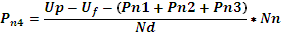 где:Up (ц) – планируемый урожай сельскохозяйственной культуры как определено в п. 9.3. Правил страхования выше;Uf (ц) – урожай сельскохозяйственной культуры, полученный по данным форм статистической отчетности  (№ 29-СХ или № 2-фермер), в том числе с учетом продукции с подсеянной площади;Pn1, Pn2, Pn3 (ц) – количественные потери урожая сельскохозяйственной культуры, определенные в п. 9.3.1. Правил страхования выше);Nn – количество событий, не предусмотренных п. 4.2. Правил страхования или произошедших вне периода страхования, установленного договором сельскохозяйственного страхования;Nd – количество всех зафиксированных событий, приведших к утрате (гибели) урожая сельскохозяйственной культуры, наблюдавшихся в течение всего периода выращивания данной сельскохозяйственной культуры.При расчете убытка (Y) для сельскохозяйственных культур в теплично-парниковом хозяйстве необходимые для расчета показатели принимаются в килограммах (вместо центнеров), квадратных метрах (вместо гектар) и, соответственно, килограммах на квадратный метр (вместо центнеров на гектар), рублях за килограмм (вместо рублей за центнер).Убыток в связи с утратой (гибелью) посадок многолетних насаждений (Y2) определяется в следующем порядке: где:Sп (га) - размер площади посадок многолетних насаждений;Ка (шт.) - количество погибших многолетних насаждений в результате событий, предусмотренных п. 4.2. настоящих Правил страхования. Определяется как количество погибших многолетних насаждений в результате любых событий, уменьшенное на количество многолетних насаждений, погибших в результате событий, не предусмотренных п. 4.2. настоящих Правил страхования. Количество многолетних насаждений, погибших в результате событий, не предусмотренных п. 4.2. настоящих Правил страхования, определяется согласно акту обследования;Кn (шт.) - количество многолетних насаждений на момент заключения договора сельскохозяйственного страхования.C2 (руб./га) – стоимость одного гектара посадок, принятая при заключении договора сельскохозяйственного страхования. Определяется как страховая стоимость деленая на площадь посадки, принятую при заключении договора сельскохозяйственного страхования.Причинно-следственная связь между убытков, произошедшим в связи с утратой (гибелью) урожая сельскохозяйственной культуры, утратой (гибелью) посадок многолетних насаждений и заявленным событием устанавливается на основании следующих документов:договора сельскохозяйственного страхования;документов, подтверждающих уплату страховой премии;письменного сообщения о наступлении события, имеющего признаки страхового, с указанием причин утраты (гибели) урожая сельскохозяйственной культуры, утраты (гибели) посадок многолетних насаждений и размера убытка;акта обследования сельскохозяйственных культур (в том числе определения урожайности на корню), составленного с участием представителей Страховщика; заверенной федеральной службой государственной статистики копией сведений о сборе урожая (формы 29-СХ или 2-фермер; 4-СХ или 1-фермер), в сроки, установленные нормативно-правовыми актами;документов, подтверждающих наличие события, предусмотренного договором сельскохозяйственного страхования, приведшего к утрате (гибели) урожая сельскохозяйственной культуры, посадок многолетних насаждений;документов, запрошенных Страховщиком в соответствии с п. 9.6. Правил страхования.Страховщиком могут быть дополнительно запрошены следующие документы:во всех случаях, когда возникновение утраты (гибели) урожая сельскохозяйственных культур, посадок многолетних насаждений у Страхователя было предметом судебного разбирательства в гражданском или уголовном судопроизводстве - вступившее в законную силу решение суда или вступивший в законную силу приговор суда;во всех случаях, когда возникновение утраты (гибели) урожая сельскохозяйственных культур, посадок многолетних насаждений вызвано опасными природными явлениями – справки уполномоченного территориального подразделения Федеральной службы по гидрометеорологии и мониторингу окружающей среды (ЦГМС, УГМС), содержащие перечень всех опасных природных явлений, а также опасных для производства сельскохозяйственной продукции природных явлений, произошедших на территории страхования. В справках должны содержаться параметры каждого произошедшего опасного для производства сельскохозяйственной продукции природного явления (зафиксированные показатели), позволяющие однозначно определить факт наступления данного явления на территории страхования в течение периода страхования, установленного договором сельскохозяйственного страхования, в соответствии с критериями данного явления, установленными договором сельскохозяйственного страхования;во всех случаях, когда возникновение утраты (гибели) урожая сельскохозяйственных культур, посадок многолетних насаждений вызвано воздействием вредных организмов – справки из компетентных органов, подтверждающие, что распространение вредных организмов носит эпифитотический характер;технологическая карта возделывания застрахованной сельскохозяйственной культуры с указанием планируемой урожайности и мероприятий (включая сроки их исполнения и объемы необходимых ресурсов), направленных на получение панируемой урожайности;документы, подтверждающие право пользования сельхозугодиями;заверенные Страхователем копии карты полей;заверенные Страхователем копии книги полей или аналогичных документов;документы, подтверждающие качество семян, характеризующие их посевные и сортовые качества, в том числе: всхожесть, чистота, влажность, сортовая чистота, наименование сорта/гибрида, выполненность, масса 1000 семян, наличие/отсутствие зараженности вредителями и болезнями, наличие семян сорной растительности, семян другой сельскохозяйственной культуры, размер партии семян;копии документов, подтверждающих приобретение семян, пестицидов, удобрений, ГСМ;документы, в том числе бухгалтерские, подтверждающие выполнение мероприятий, направленных на выращивание (предпосевную подготовку почвы, посев/посадку, уход за посевами/посадками), уборку, доработку урожая сельскохозяйственных культур, посадок многолетних насаждений с указанием сроков, объема, стоимости проведенных мероприятий;копия агрохимической карты с указанием агрохимических показателей (содержания азота, фосфора, калия, микроэлементов, доступных для растений в пахотном слое (0-)) на полях, на которых выращивается застрахованная сельскохозяйственная культура, заверенная Страхователем;образцы урожая, подтверждающие результаты определения урожайности на корню;документы, в том числе бухгалтерские, подтверждающие компенсации за счет средств федерального и/или регионального бюджета, а также третьих лиц;фото, видеоматериалы объекта страхования, подтверждающие наличие повреждений урожая, растений на территории страхования от событий, предусмотренных п. 4.2. Правил страхования, а также от иных событий;Страховщик имеет право освободить Страхователя (Выгодоприобреталтеля) от обязанности представлять отдельные документы, перечисленные в п. 9.5. настоящих Правил страхования и/или договоре сельскохозяйственного страхования, если получение этих документов оказалось невозможным или затруднительным или, по мнению Страховщика, определение наступления страхового случая и размера понесенных убытков может быть осуществлено без них.При отсутствии Акта обследования сельскохозяйственных культур (в том числе определения урожайности на корню) или при его составлении Страхователем (Выгодоприобретателем) с третьими лицами без участия представителей Страховщика, если на то не было получено письменное согласие Страховщика, сведения о сборе урожая сельскохозяйственных культур по форме статистической отчетности № 29-СХ (№ 2-фермер) не служат основанием для расчета убытка в соответствии с разделом 9. Правил страхования.Расходы Страхователя по предотвращению или уменьшению убытка (включая расходы на пересев/подсев), если такие расходы были необходимы в связи с наступлением страхового случая или были произведены для выполнения указаний Страховщика, возмещаются Страховщиком. Такие расходы возмещаются пропорционально отношению страховой суммы к страховой стоимости, независимо от того, что вместе с возмещением других убытков они могут превысить страховую сумму. При пересеве/подсеве сельскохозяйственных культур в соответствии с п. 8.2.10. Правил страхования для расчета страховой выплаты сумма подлежащих возмещению убытков увеличивается на сумму расходов Страхователя на подсев/пересев, при этом:необходимыми расходами считаются фактические расходы на: 1) приобретение семян/посадочного материала, 2) затраты на ГСМ (горюче-смазочные материалы) и оплату труда работников, занятых на пересеве/подсеве. Перечень других необходимых агротехнических мероприятий по пересеву/подсеву, подлежащих возмещению, согласовывается со Страховщиком;Если иное прямо не предусмотрено договором сельскохозяйственного страхования не подлежат возмещению:убытки, возникшие в результате списания/пересева/подсева сельскохозяйственной культуры или перевода сельскохозяйственной культуры в иное пользование без письменного согласования со Страховщиком;любые косвенные убытки, которые явились следствием страховых случаев, в том числе, но не исключительно: упущенная выгода, причинение морального вреда и ущерба деловой репутации; убытки, вызванные неустойками, процентами за просрочку, штрафами, пенями.В случае если Страхователь и Страховщик пришли к соглашению о том, что урожай застрахованной сельскохозяйственной культуры, поврежденный в результате воздействия событий, предусмотренных п. 4.2. настоящих Правил страхования, может быть использован на зеленый корм, то из суммы убытка вычитается стоимость продукции, которая может быть использована на зеленый корм для скота. Стоимость продукции, которая может быть использована для этих целей, определяется из расчета средней цены реализации, сложившейся в регионе страхования за месяц, предшествующий дате сдачи Страхователем формы статистической отчетности № 29-СХ или № 2-фермер года уборки урожая застрахованной сельскохозяйственной культуры.ПОРЯДОК ОПРЕДЕЛЕНИЯ СТРАХОВОЙ ВЫПЛАТЫСтраховая выплата – денежная сумма, выплачиваемая Страховщиком Страхователю (Выгодоприобретателю) при наступлении страхового случая. Основанием для выполнения Страховщиком обязательств по осуществлению страховой выплаты является убыток, наступивший в связи с воздействием событий, указанных в п. 4.2. настоящих Правил страхования, на территории страхования в период страхования, установленный договором сельскохозяйственного страхования. Страховая выплата определяется, как произведение размера убытка, определенного в соответствии с разделом 9. настоящих Правил страхования, и соотношения указанной в договоре сельскохозяйственного страхования страховой суммы к страховой стоимости, установленной для соответствующего объекта страхования, за вычетом произведения безусловной франшизы и страховой суммы.Страховая выплата, подлежащая выплате Страхователю (Выгодоприобретателю), уменьшается на суммы: предварительной выплаты в соответствии с п. 10.4. Правил страхования; затрат, предусмотренных технологической картой, но не понесенных Страхователем; на стоимость продукции полученной с пересеянной площади, если затраты на пересев подлежат возмещению Страховщиком (п. 8.2.10. Правил страхования); компенсаций за счет средств федерального и/или регионального бюджета, а также иных третьих лиц.Стоимость продукции, полученной с пересеянной площади определяется, как произведение валового сбора урожая с пересеянной площади и средней цены реализации единицы урожая данной сельскохозяйственной культуры, сложившейся в регионе страхования за месяц, предшествующий дате сдачи Страхователем формы статистической отчетности № 29-СХ или № 2-фермер года уборки урожая или данных Страхователя, на усмотрение Страховщика. В случае утраты (гибели) урожая сельскохозяйственных культур, утраты (гибели) посадок многолетних насаждений или при наличии признаков значительного убытка Страховщик вправе  произвести предварительную выплату Страхователю ранее срока, установленного настоящими Правилами страхования и/или договором сельскохозяйственного страхования до  момента оформления и предоставления Страховщику Страхователем всех необходимых документов, подтверждающих наступление страхового случая. Страховщик вправе выплатить Страхователю в счет страховой выплаты сумму, равную расходам Страхователя на приобретение семян, посадочного материала, пересев, подсев погибшей сельскохозяйственной культуры, выкорчевку погибших и посадку новых многолетних насаждений или равную не менее чем тридцати процентам от общей суммы причитающейся ему страховой выплаты (предварительная выплата), в течение тридцати дней, следующих за днем получения Страховщиком заявления в письменной форме Страхователя об осуществлении ему части страховой выплаты и документов, исчерпывающий перечень и порядок оформления которых определяются п. 9.5. Правил страхования, исключая документы, предусмотренные п. 9.5.5. Правил страхования. Указанные документы должны содержать сведения о произошедшем событии и его обстоятельствах, а также имеющиеся на момент подачи заявления сведения о характере и размере убытка.Страховая выплата производится в течение 30 (тридцати) рабочих дней с момента утверждения страхового акта. В случае принятия решения об отказе в страховой выплате в течение 30 (тридцати) рабочих дней направляется мотивированное письменное решение об отказе в страховой выплате или о непризнании события страховым случаем.Страхователь (Выгодоприобретатель) обязан возвратить Страховщику полученную страховую выплату (или соответствующую его часть), если обнаружится обстоятельство, которое в силу закона и/или по настоящим Правилам страхования и/или договору сельскохозяйственного страхования полностью или частично лишает Страхователя (Выгодоприобретателя) права на страховую выплату, в том числе при получении возмещения убытков от третьих лиц.ОСНОВАНИЯ ДЛЯ ОСВОБОЖДЕНИЯ СТРАХОВЩИКА ОТ СТРАХОВОЙ ВЫПЛАТЫ И ДЛЯ ОТКАЗа В СТРАХОВОЙ ВЫПЛАТЕСтраховщик освобождается от страховой выплаты:если страховой случай наступил вследствие умысла Страхователя (Выгодоприобретателя) его работников, а также иных лиц, действовавших хотя и от собственного имени, но с ведома и в интересах Страхователя (Выгодоприобретателя) (п. 1. ст. 963. Гражданского кодекса Российской Федерации);и вправе потребовать возврата излишне выплаченной суммы возмещения, если Страхователь (Выгодоприобретатель) отказался от своего права требования к лицу, ответственному за убытки, возмещенные Страховщиком, или осуществление этого права стало невозможным по вине Страхователя (Выгодоприобретателя) (п. 4. ст. 965. Гражданского кодекса Российской Федерации);если имеются основания для освобождения Страховщика от страховой выплаты, предусмотренные действующим законодательством Российской Федерации.Страховщик освобождается от страховой выплаты, когда страховой случай наступил вследствие (ст. 964 Гражданского кодекса Российской Федерации):воздействия ядерного взрыва, радиации или радиоактивного заражения;военных действий, а также маневров или иных военных мероприятий;гражданской войны, народных волнений всякого рода забастовок;изъятия, конфискации, реквизиции, ареста или уничтожения застрахованного имущества по распоряжению государственных органов.ПОРЯДОК РАЗРЕШЕНИЯ СПОРОВСпоры по договору сельскохозяйственного страхования разрешаются путем переговоров между Страховщиком и Страхователем (Выгодоприобретателем) с участием заинтересованных лиц.Ни одна из Сторон не вправе передавать свои права и обязанности по договору сельскохозяйственного страхования третьей стороне без письменного согласия другой Стороны, кроме прав и обязанностей по договорам перестрахования.Сторона, передавшая права и обязанности по договору сельскохозяйственного страхования третьей стороне без письменного согласия другой Стороны, несет ответственность в размере денежного исполнения переданного права и/или обязанности, в соответствии с ч. 3. ст. 388. Гражданского кодекса Российской Федерации.При наступлении событий, предусмотренных п. 4.2 настоящих Правил страхования, и наличии разногласий сторон договора сельскохозяйственного страхования, Страховщик проводит экспертизу с привлечением независимых экспертов в целях подтверждения факта наступления страхового случая и определения размера причиненного страхователю ущерба (убытка). Правила проведения указанной экспертизы, а также требования к экспертам, в том числе, условия и порядок их аттестации, утверждаются нормативно-правовыми актами Правительства Российской Федерации, действующими на момент заключения договора сельскохозяйственного страхования.В случае если стороны договора сельскохозяйственного страхования не согласны с результатами экспертизы каждая из Сторон вправе произвести повторную независимую экспертизу по возникшим спорным вопросам за счет собственных средств.Все споры, разногласия и претензии, которые могут возникнуть в связи с исполнением, договора сельскохозяйственного страхования, решаются путем переговоров с соблюдением обязательного претензионного порядка. Сторона, у которой возникли претензии и/или разногласия, направляет другой Стороне сообщение с указанием возникших претензий и/или разногласий.В течение 15 (пятнадцати) рабочих дней с момента получения сообщения (претензии) сторона, получившая его, обязана направить ответ на это сообщение.В случае если ответ на сообщение не будет получен направившей сообщение стороной в течение 30 (тридцати) рабочих дней с даты направления соответствующего сообщения, либо если стороны не придут к соглашению по возникшим претензиям и/или разногласиям, споры передаются на рассмотрение в арбитражный суд в соответствии с действующим законодательством Российской Федерации.В случае несоблюдения обязательного претензионного порядка или иного досудебного порядка урегулирования спора арбитражный суд в соответствии с п. 2. ч. 1. ст. 148. Арбитражного процессуального кодекса Российской Федерации оставляет исковое заявление без рассмотрения.Предъявление исков, связанных с договором сельскохозяйственного страхования, заключенным на условиях настоящих Правил страхования, осуществляется в порядке и в сроки, предусмотренные действующим законодательством Российской Федерации.